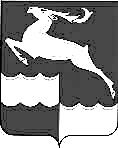 
АДМИНИСТРАЦИЯ ТАГАРСКОГО СЕЛЬСОВЕТАКЕЖЕМСКОГО РАЙОНАКРАСНОЯРСКОГО КРАЯПОСТАНОВЛЕНИЕ28 февраля 2020 г.			№ 03 – п				      д. ТагараО внесении изменений в Постановление администрации Тагарского сельсовета от 08.11.2019 № 40-п «Об утверждении административного регламента осуществления муниципального лесного контроля на территории муниципального образования Тагарский сельсовет в отношении юридических лиц и индивидуальных предпринимателей»На основании протеста прокурора Кежемского района, руководствуясь статьей 24 Устава Тагарского сельсовета, ПОСТАНОВЛЯЕТ:1. Внести в Постановление администрации Тагарского сельсовета от 08.11.2019 № 40-п «Об утверждении административного регламента осуществления муниципального лесного контроля на территории муниципального образования Тагарский сельсовет в отношении юридических лиц и индивидуальных предпринимателей» следующее изменение:1.1. пункт 3.3. административного регламента дополнить абзацем следующего содержания:«Плановые (рейдовые) осмотры не могут проводиться в отношении конкретного юридического лица, индивидуального предпринимателя и не должны подменять собой проверку.».2. Настоящее Постановление вступает в силу в день, следующий за днем его официального опубликования в газете «Вести Тагары», подлежит размещению на официальном интернет-сайте Тагарского сельсовета www.admtagara.ru.3. Контроль за исполнением настоящего Постановления оставляю за собой.Глава Тагарского сельсовета						            Е.Н. Антонов